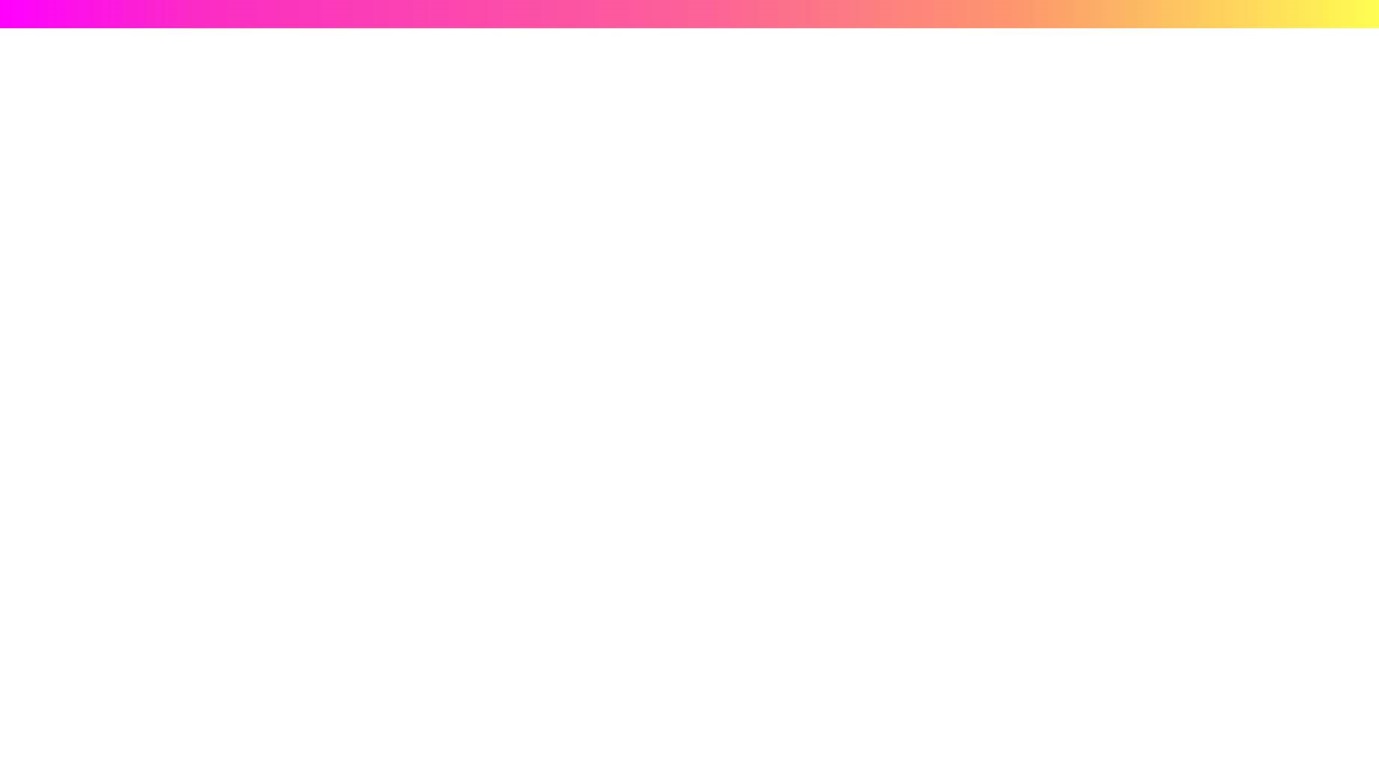 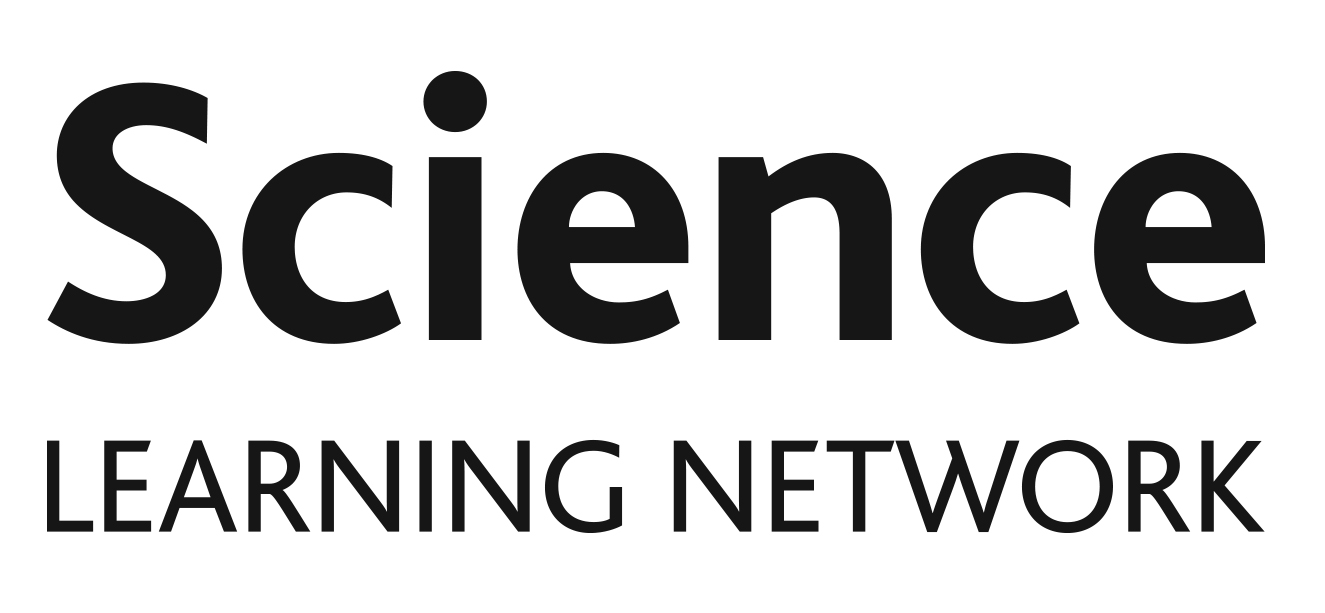 Assessment for learning in STEM teaching
4 cell reflection grid (blank)
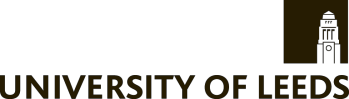 SuccessesProblems
“Eureka” moments
Questions
